Администрация Дзержинского сельсовета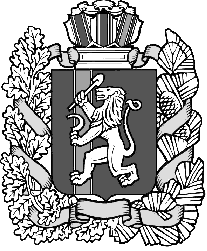  Дзержинского района Красноярского краяПОСТАНОВЛЕНИЕс. Дзержинское01.04.2016                                                                                                       № 56/1-пОб утверждении целевой долгосрочной Программы «Энергосбережение и повышение энергетической эффективности на территории  Дзержинского сельсовета на 2016-2018 годы» В соответствии с Федеральным законом Российской Федерации от 06.10.2003 года № 131- ФЗ «Об общих принципах организации местного самоуправления в Российской Федерации»,  Федеральным законом Российской Федерации от 23.11.2009 года № 261-ФЗ «Об энергосбережении и повышении энергетической эффективности и о внесении изменений в отдельные законодательные акты Российской Федерации»,  Постановлением Правительства РФ от 31.12.2009 года № 1225 «О требованиях к региональным и муниципальным программам в области энергосбережения и повышения энергетической эффективности»,  согласно ст.31 Устава сельсовета ПОСТАНОВЛЯЮ:1. Утвердить целевую программу «Энергосбережение и повышение энергетической эффективности на территории Дзержинского сельсовета  на 2016-2018 годы», (далее «Программа») согласно приложению.       2. Главному бухгалтеру Лобань Ю.В. предусматривать ежегодно средства в объемах, предусмотренных в Программе, в проектах местного  бюджета  сельсовета  на 2016-2018 годы на очередной финансовый год для реализации мероприятий Программы.	      3. Опубликовать постановление в районной газете «Дзержинец».      4. Постановление вступает в силу  со дня подписания.      5. Контроль за выполнением постановления оставляю за собой.           Глава  сельсовета                                                                          А.И. Сонич	                                                                          Приложение                                                                                                                           	                                                                         к постановлению администрации 	                                                                         сельсовета № 56/1-п от 01.04.2016гЦЕЛЕВАЯ ПРОГРАММА«Энергосбережение и повышение энергетической эффективности  на территории Дзержинского сельсовета  на 2016-2018 годы»Паспорт долгосрочной целевой программыХАРАКТЕРИСТИКА ПРОБЛЕМЫ, НА РЕШЕНИЕ КОТОРОЙ НАПРАВЛЕНА  ПРОГРАММА        Одной из важнейших стратегических задач социально-экономического развития Дзержинского сельсовета является повышение энергоэффективности.       Самый высокий потенциал энергоэффективности отмечается в секторах конечных потребителей.  В настоящее время, при высоком уровне оснащения низкокачественными  приборами, резко возрос удельный вес потребленной электроэнергии в  секторе энергопотребления. Замена низкокачественных и энергозатратных  приборов позволит не только сократить потребление электрической энергии, но и снизить затраты бюджетных средств.        Федеральным законом  от 23.11.2009 № 261-ФЗ «Об энергосбережении и о повышении энергетической эффективности»  (далее – Закон № 261-ФЗ) определено, что все бюджетные учреждения:- должны быть оснащены приборами учета используемой воды, тепловой энергии, электрической энергии до 01.01.2015;- обязаны обеспечить снижение в сопоставимых условиях объема энергии в течение 5 лет не менее чем на 15 % от объема фактически потребленного им в 2009 году каждого из указанных ресурсов с ежегодным снижением такого объема не менее чем  на 3 %;- обязаны провести обязательное энергетическое обследование, по результатам которого должен быть составлен энергетический паспорт;- обязаны выполнять требования энергетической эффективности зданий и сооружений;- обязаны размещать заказы для государственных и муниципальных нужд с учетом требований энергетической эффективности товаров, работ, услуг.       Механизмами  реализации потенциала энергосбережения в учреждении должны стать:- проведение мероприятий по энергосбережению и повышению энергетической эффективности;- организация постоянного мониторинга эффективности использования энергоресурсов;- стимулирование работников в повышении энергоэффективности;- информационно-пропагандистские меры.       Достижение показателей, утвержденных Законом № 261-ФЗ, и целей по повышению энергоэффективности, указанных в Стратегии социально-экономического развития на период до 2018 года, является целью Программы.1. ПОЯСНИТЕЛЬНАЯ ЗАПИСКАМуниципальное образование Дзержинского сельсовета включает:1. Муниципальные учреждения:1.1. Администрация Дзержинского сельсовета;1.2. МБУК  «Усольская ЦКС»1.3. МУП « Жилсервис»2. Жилфонд: - муниципальный 3,5  тыс.кв.м.2;- частный – 188,3 тыс. м.2 3. Сети водоснабжения и тепловые.4. Водонапорные башни, водопроводные сети.5.Светильники уличного освещения.Анализ сложившейся ситуации показывает, что ветхость оборудования и сетей, приводит к значительным потерям энергоресурсов (до 70 %), поэтому необходимость реализации программы энергосбережения и повышения энергетической эффективности  Дзержинского сельсовета является важнейшей задачей для функционирования жилищно-коммунальной сферы поселения.В состав Дзержинского сельсовета входят три  населенных пункта: с. Дзержинское, д. Усолка и д. Кедровка. Число проживающих на территории сельсовета составляет: 8366  человека.   Источником обеспечения объектов сельсовета электрической  энергией является ПАО «Красноярскэнергосбыт». Источником теплоснабжения объектов является  ООО «Партнер».       В условиях обозначенных темпов роста цен на электроэнергию и другие виды топлива, стоимость тепловой энергии, производимой энергоснабжающими организациями, в период до 2018 года может расти с темпами не менее 5 процентов в год. Близкие значения дает прогноз темпов роста стоимости услуг по водоснабжению.ПОТРЕБЛЕНИЕ ЭНЕРГИИВ условиях роста стоимости энергоресурсов, дефицита бюджета поселения, экономического кризиса, крайне важным становится обеспечение эффективного использования энергоресурсов в зданиях, расположенных на территории сельсовета.На территории Дзержинского сельсовета проводились энергетические обследования (энергоаудит) отдельных зданий (учреждений). Основными недостатками являются:потери теплого воздуха через чердачные и оконные проемы, систему вентиляции, неплотности перекрытий, стен, трубопроводов и запорной арматуры;недостаточный контроль соответствующих служб (ответственных за эксплуатацию здания, энергоснабжающей организации) за соблюдением необходимых параметров работы систем;отсутствие автоматизированного отпуска тепловой энергии в тепловых узлах отопления.Главными недостатками являются потери тепловой энергии в тепловых сетях и зданиях, увеличение расходов на теплоснабжение.В некоторых зданиях (в основном в частном жилом секторе), расположенных на территории сельсовета,  остается устаревшая система освещения  жилых и нежилых помещений, что приводит к большому расходу электроэнергии.В числе основных причин, по которым энергоснабжение зданий, расположенных на территории сельсовета,  выходит на первый план является необходимость:- снижения расходов бюджета сельсовета, граждан на оплату коммунальных услуг по отоплению, электроснабжению;-улучшения микроклимата в зданиях;- уменьшения роста затрат на коммунальные услуги в зданиях и учреждениях, расположенных на территории Дзержинского сельсовета,  при неизбежном росте тарифов.СОДЕРЖАНИЕ ПРОБЛЕМЫ И ОБОСНОВАНИЕ НЕОБХОДИМОСТИ ЕЁ ПРОГРАМНЫМ МЕТОДОМКак показывает опыт, при проведении организациями, управляющими жилищным фондом, мероприятий по переходу на расчеты с жителями за фактическое водопотребление исходя из показаний приборов учета холодной воды, население платит меньше, чем при расчетах по утвержденным нормативным ставкам.Имеет место необоснованное отнесение затрат по потерям воды в сетях водоснабжения сверх установленных нормативных потерь на организации, управляющие жилищным фондом. ЦЕЛИ И ЗАДАЧИ ПРОГРАММЫГлавная цель Программы – снижение расходов бюджета поселения, граждан, организаций на энергоснабжение зданий за счет рационального использования всех энергетических ресурсов и повышение эффективности их использования.Для осуществления поставленной цели необходимо решение следующих задач:уменьшение потребления энергии и связанных с этим затрат в среднем на 5-10 % (2016-2018 годы);совершенствование системы учета потребляемых энергетических ресурсов муниципальными учреждениями;внедрение энергоэффективных устройств (оборудования, технологий) в зданиях, расположенных на территории  сельсовета;повышение уровня компетентности работников муниципальных учреждений в вопросах эффективного использования энергетических ресурсов.СРОКИ РРЕАЛИЗАЦИИ ПРОГРАММЫРеализация мероприятий долгосрочной Программы предусмотрена в период с 2016       по 2018 годы.На данном этапе предусматривается: организация  постоянного энергомониторинга зданий; создание базы данных по всем зданиям, расположенным на территории сельского  поселения, в части ресурсопотребления;СИСТЕМА ПРОГРАММНЫХ МЕРОПРИЯТИЙ       Система мероприятий по реализации Программы, в соответствии со статьей 14 Федерального закона от 23.11.2009 №261-ФЗ "Об энергосбережении и о повышении энергетической эффективности и о внесении изменений в отдельные законодательные акты Российской Федерации", ориентирована на внедрение энергосберегающих мероприятий во всех сферах жизнедеятельности  сельсовета:- в учреждениях и организациях бюджетной сферы  сельсовета;-  в системах коммунальной инфраструктуры;- в  жилых домах частного сектора;- в системах наружного (уличного) освещения.3.1. МЕРОПРИЯТИЯ ЭНЕРГОСБЕРЕЖЕНИЯ И ПОВЫШЕНИЯ ЭНЕРГЕТИЧЕСКОЙ ЭФФЕКТИВНОСТИ В  УЧРЕЖДЕНИЯХ БЮДЖЕТНОЙ СФЕРЫ                На территории  сельсовета расположены  муниципальные учреждения:	Администрация Дзержинского сельсовета, МБУК Усольская ЦКС.Таблица 1: РАСХОДЫ ЭНЕРГОРЕСУРСОВ   2013-2015гг.       Таким образом, в разрезе 3-х лет видно, что происходит неравномерное потребление энергетических ресурсов, что приводит к невозможности  рационального планирования бюджетных средств. Возникает необходимость в проведении энергосберегающих мероприятий. Приоритетной   задачей  в  области  энергосбережения  является проведение  мероприятий,  обеспечивающих  снижение энергопотребления и уменьшение  бюджетных  средств, направляемых на оплату энергоресурсов. Необходимым  шагом для реализации энергосберегающих мероприятий в бюджетных учреждениях является проведение энергетического обследования и  паспортизации объектов бюджетной сферы.  Энергетическое обследование и паспортизация объектов бюджетной сферы осуществляются в целях:- выявления потенциала энергосбережения;- определения основных энергосберегающих мероприятий;- определения  объектов  бюджетной  сферы,  на  которых  в первую очередь необходимо проводить энергосберегающие мероприятия;- установления    нормативных    показателей    энергопотребления  (лимитирования энергопотребления).       Стимулирование   бюджетных  учреждений  к  заключению  муниципальных контрактов, направленных  на рациональное использование энергоресурсов в бюджетной сфере, осуществляется  путем  установления  муниципальных заданий, использования сэкономленных в  результате энергосбережения бюджетных средств  на  капитальный  и  текущий  ремонт, закупку технологического оборудования  компьютерной  техники  и  инвентаря  для  нужд бюджетных учреждений, а также на премирование персонала. Использование механизма муниципальных  заданий  позволяет ввести обязательные для выполнения бюджетными  учреждениями  задания  по  снижению  энергопотребления как одного из показателей качества оказываемых ими услуг.Таблица 2:  ПЕРЕЧЕНЬ ОСНОВНЫХ МЕРОПРИЯТИЙ  В БЮДЖЕТНОЙ СФЕРЕ             Мероприятия Программы и объемы ее финансирования уточняются ежегодно при  формировании проекта бюджета поселения на соответствующий финансовый год.3.2. МЕРОПРИЯТИЯ ЭНЕРГОСБЕРЕЖЕНИЯ И ПОВЫШЕНИЯ ЭНЕРГЕТИЧЕСКОЙ ЭФФЕКТИВНОСТИ В СИСТЕМАХ КОММУНАЛЬНОЙ ИНФРАСТРУКТУРЫ	Эффективное и рациональное использование энергетических ресурсов является сегодня важной составляющей снижения производственных издержек. Вследствие этого, энергетические обследования, направленные на энергоэффективность и энергосбережение, рассматриваются как инструмент снижения себестоимости продукции, улучшения благосостояния населения, обеспечения соответствующей экологической и социально-бытовой обстановки.	Жилищно-коммунальный комплекс характеризуется неэффективной системой управления, дотационностью сферы и неудовлетворительным финансовым положением, высокими затратами, отсутствием экономических стимулов снижения издержек, связанных с оказанием жилищных и коммунальных услуг, неразвитостью конкурентной среды и, как следствие, высокой степенью износа основных фондов, неэффективной работой предприятий, большими потерями энергии, воды и других ресурсов.      Техническое состояние коммунальной инфраструктуры морально и физически устарело. Существующие сети, оборудование, сооружения значительно изношены, неэффективны и в основном не соответствуют требованиям гарантированного, устойчивого и экономически эффективного предоставления коммунальных услуг.Процент износа инженерных коммуникаций в целом составляет: тепловые сети 94 %, водопроводные – 66,6 %. Работы по ремонту инженерных сетей и оборудования планируются исходя из наличия финансовых средств, планово-предупредительный ремонт уступил место аварийно-восстановительным работам, затраты на которые в 2-3 раза выше. Поэтому остается не решенной проблема улучшения технического состояния тепловых и водопроводных сетей, и, как следствие, аварии и нарушения в режиме работы коммунального хозяйства.      Программа направлена на модернизацию и обновление коммунальной инфраструктуры  сельсовета снижение эксплуатационных затрат, устранение причин возникновения аварийных ситуаций, угрожающих жизнедеятельности человека, улучшение качества окружающей среды.Развитие теплоснабжения:-  повышение надежности и качества теплоснабжения;-  обеспечение подключения дополнительных новых объектов к системе теплоснабжения. Развитие водоснабжения:-  повышение надежности водоснабжения;-   повышение экологической безопасности в поселении;-   соответствие параметров качества питьевой воды  у потребителя установленным нормативам;-   снижение уровня потерь воды;-  сокращение удельных эксплуатационных расходов.                              СИСТЕМА ТЕПЛОСНАБЖЕНИЯ СЕЛЬСОВЕТА    Всего котельных на территории  сельсовета  - 19, из них: 	- централизованная система теплоснабжения действует в с. Дзержинское и д. Усолка   на базе  котельных ООО «Партнёр».  Вид топлива – каменный уголь. Установочная мощность – до 3Гкал/час.Техническое состояние сетей теплоснабжения поселения обуславливается сроком эксплуатации.Таким образом, основными проблемами системы теплоснабжения  сельсовета является1. Большой процент износа объектов теплоснабжения (сетей).2. Отсутствие приборов учета тепловой энергии на объектах теплопотребления.3. Недостаточное количество профессионально подготовленных специалистов.СИСТЕМА ВОДОСНАБЖЕНИЯ СЕЛЬСОВЕТА        Централизованная система водоснабжения, сформированная на базе  водонапорных башен, действуют в  с. Дзержинское.  Протяженность уличных водопроводных сетей составляет  13,2 км.Основными проблемами системы водоснабжения  сельсовета являются:	1. Существующие сооружения водоснабжения не позволяют обеспечить качество питьевой   воды, в полной мере соответствующее требованиям санитарных норм к качеству питьевой воды.	2.Несовершенство технологий и устаревшее оборудование.	3.Высокая степень износа трубопроводов.ТАБЛИЦА 3: ПЕРЕЧЕНЬ ОСНОВНЫХ МЕРОПРИЯТИЙ  НА СИСТЕМАХ КОММУНАЛЬНОЙ ИНФРАСТРУКТУРЫ3.3. МЕРОПРИЯТИЯ ПО ЭНЕРГОСБЕРЕЖЕНИЮ В ЖИЛЫХ ДОМАХДанные  мероприятия предусматривают детальное обследование    жилых домов и административного здания до 2018 года с целью выявления потенциала энергосбережения  и повышения энергетической эффективности и выработки мер по их реализации.В этих целях предварительно проводится первоначальный осмотр зданий и выявление реальной возможности реализовать энергосберегающие мероприятия, а также предварительная технико-экономическая оценка и затем создается база данных по всем муниципальным зданиям сельсовета. В поселении создается информационная база, охватывающая здания, являющиеся собственностью муниципального образования. Она содержит информацию об энергопотреблении по зданиям, по типу энергии, по расходам потребленной энергии и о доле финансирования из бюджета поселения. Информация подразделяется на две группы данных:- начальная (базовая) информация об объекте, которая является относительно постоянной и характеризует основные строительно-конструктивные качества здания, его техническое оборудование и энергоснабжение;- переменная информация, связанная с изменениями уровней потребления энергии в зависимости от периода времени, используемых технологий.База данных заполняется на основании технических паспортов и информации, предоставленной руководителями бюджетных учреждений,  коммерческих организаций коммунального, жилищно – коммунального комплекса и других  предприятий. База данных позволяет произвести анализ энергопотребления и представить отчеты по всей введенной информации и обо всех объектах.Стандартные отчеты охватывают:- описание зданий (данные о площадях, конструкциях, сооружениях и источниках ресурсоснабжения зданий);- список объектов;- объекты и пользователи;- суммарные расходы (потребление энергии в МВт/ч и стоимости для временных периодов отобранного года, квартала и целевой группы);- удельные расходы (полное потребление объектами энергии в МВт/ч, удельное потребление в кВтч/м  кв. и стоимость платежных периодов для отобранных объектов в течение одного года);- тип теплоснабжения и потребления. Для реализации комплекса энергоресурсосберегающих мероприятий 
в жилищном фонде муниципального образования, необходимо организовать работу по:- регулировке систем отопления, холодного и горячего водоснабжения;- промывке систем центрального отопления;- автоматизации включения-выключения внешнего освещения подъездов, подвальных и чердачных помещений;- внедрению энергоэффективного внутриподъездного освещения;- утеплению чердачных перекрытий и подвалов;- утеплению входных дверей и окон;- утеплению фасадов;- установке водосберегающей арматуры.По результатам проведенного энергоаудита муниципальных объектов, включенных в Программу и на основании проектно-сметной документации, мероприятия подлежат уточнению. 3.4. РАЗРАБОТКА ПРОЕКТНО_СМЕТНОЙ ДОКУМЕНТАЦИИ ПРОВЕДЕНИЕ КАПИТАЛЬНГО РЕМОНТА И МОДЕРНИЗАЦИИ ЗДАНИЙ        Данными мероприятиями предусматривается выполнение в зданиях следующих работ: замена окон, дверей, теплогидроизоляция трубопроводов, установка автоматизированных узлов ресурсоснабжения ( электроснабжение, тепловая энергия, водоснабжение), ремонт ограждающих конструкций, систем электроснабжения и освещения в зданиях, реконструкция систем теплоснабжения и тепловых узлов в зданиях и др.3.5. ПРОВЕДЕНИЕ ЭНЕРГОМАНИТОРИНГГА ИСПОЛЬЗОВАНИЯ ТЕПЛОВОЙ И ЭЛЕКТРИЧЕСКОЙ ЭНЕРГИИ В ЗДАНИЯХВ результате реализации энергосберегающих мероприятий энергопотребление в зданиях снижается, и остается на данном уровне в течение некоторого времени. Как показывает опыт реализации многих проектов, через некоторое время энергопотребление снова начинает расти. Через 3-5 лет энергопотребление  иногда возвращается к тому же уровню, как и до реализации энергосберегающих мер. Аналогичные тенденции имели место и в новых зданиях.	Чтобы избежать этого, требуется вести постоянный  мониторинг энергопотребления.3.6. РАЗРАБОТКА СИСТЕМЫ ПРОФЕССИОНАЛЬНОЙ ЭКСПЛУАТАЦИИ И ТЕХНИЧЕСКОГО ОБСЛУЖИВАНИЯ ЗДАНИЙСуществующая система эксплуатации и технического обслуживания зданий далека от совершенства и не позволяет поддерживать их конструкции и инженерные системы на должном уровне, что также влияет на эффективность использования энергии в самих зданиях.Для обеспечения надлежащей их эксплуатации в течение всего срока  службы и минимизации расходов на эксплуатацию, обслуживание и ремонт необходимо разработать  правильные режимы, точно определяющие обслуживание на требуемом уровне.Эксплуатацией и содержанием зданий должен заниматься квалифицированный и обученный персонал.3.7  МОДЕРНИЗАЦИЯ СИСТЕМ ОСВЕЩЕНИЯ ЗДАНИЙ, ПОМЕЩЕНИЙ МУНИЦИПАЛЬНЫХ УЧРЕЕЖДЕНИЙМероприятия предусматривают переход освещения зданий муниципальных учреждений  с обычных ламп накаливания на энергосберегающие лампы, установку сенсорных систем включения освещения.Мероприятия Программы подлежат уточнению:- по результатам проведенного энергоаудита муниципальных зданий;- при получении экономии средств бюджета сельсовета при реализации Программы, в том числе в результате экономии энергоресурсов.3.8. МЕРОПРИЯТИЯ ПО ЭНЕРГОСБЕРЕЖЕНИЮВ СИСТЕМАХ УЛИЧНОГО ОСВЕЩЕНИЯ       Система уличного освещения  сельсовета  насчитывает  546 светильников ДРЛ -250 Вт. Для повышения энергетической эффективности уличного освещения необходимо провести замену фотореле на таймеры, замену ламп  типа ДРЛ на современные энергосберегающие  (светодиодные) лампы, внедрить новыеые системы контроля, учета и управления потреблением и сбытом энергии в сетях уличного освещения.3.9.  ПОПУЛЯРИЗАЦИЯ ЭНЕРГОСБЕРЕЖЕНИЯ В СЕЛЬСКОЙ МЕСТНОСТИОсновным направлением деятельности в области популяризации энергосбережения должна стать пропаганда энергосбережения в быту, где ключевым инструментом является просветительская деятельность и информирование жителей о возможных типовых решениях (использование энергосберегающих ламп, приборов учета, более экономичных бытовых приборов, утепление и т.д.).Механизмы пропаганды энергосбережения для населения:- оперативное размещение в СМИ информации по актуальным вопросам энергосбережения в  сельском поселении;- работа с обслуживающей организацией, собственниками помещений в МКД,  предоставление им необходимой информации об опыте внедрения энергосберегающих проектов, о кредитовании, доступных технологиях, реализации пилотных и типовых проектов и достигнутых технических и экономических результатах, а также обмен опытом и широкое освещение наиболее эффективных мероприятий.4. РЕСУРСНОЕ ОБЕСПЕЧЕНИЕ ПРОГРАММЫ   Финансовое обеспечение мероприятий Программы планируется осуществить за счет средств бюджета сельсовета, средств предприятий по оказанию жилищно-коммунальных услуг и привлеченных средств.К реализации мероприятий могут привлекаться средства краевого и районного  бюджетов в рамках финансирования программ по энергосбережению и энергоэффективности и внебюджетные источники.Общий объем финансирования Программы из бюджета сельсовета составляет: 2016 год – 150,7 тыс.руб.2017 год  - 0,0 тыс.руб.2018 год – 0,0 тыс.руб.Финансирование энергосберегающих мероприятий за счет средств местного бюджета осуществляется в соответствии с решением Совета сельского поселения о бюджете на соответствующий финансовый год.Объемы финансирования Программы за счет средств бюджета поселения носят прогнозный характер и подлежат уточнению в установленном порядке при формировании и утверждении проекта бюджета поселения на очередной финансовый год.5. СИСТЕМА УПРАВЛЕНИЯ РЕАЛИЗАЦИЕЙ ПРОГРАММЫ            В качестве исполнителей Программы выступают:- Администрация  сельсовета;- Предприятия, осуществляющие деятельность на территории сельсовета – участники программы.Текущее управление реализацией Программы осуществляет Администрация сельсовета, контролирует выполнение программных мероприятий, целевое и эффективное использование средств, направляемых на реализацию Программы, осуществляет управление исполнителями, готовит ежегодные отчеты о реализации Программы, ежегодно осуществляет оценку достигнутых целей и эффективности реализации Программы.	Главным ответственным лицом за контролем энергопотребления и реализацию энергосберегающих мероприятий является руководитель муниципального учреждения, эксплуатирующего помещения.6. ОЦЕНКА ЭФФЕКТИВНОСТИ РЕАЛИЗАЦИИ ПРОГРАММЫ        При реализации мероприятий по энергосбережению и повышению энергетической эффективности должны быть достигнуты конкретные результаты:- экономия энергоресурсов и средств бюджета сельсовета по административному зданию  не менее 6%;- обеспечение нормальных климатических условий во всех зданиях, расположенных на территории сельского поселения;- сокращение вредных выбросов в атмосферу;- сокращение бюджетных расходов на тепло- и энергоснабжение муниципальных учреждений;- повышение заинтересованности в энергосбережении населения сельсовета;- сокращение расходов тепловой и электрической энергии в муниципальных учреждениях;- экономия потребления ресурсов  в муниципальных учреждениях.Наименование долгосрочной целевой программы«Энергосбережение и повышение энергетической эффективности на территории Дзержинского сельсовета  на 2016-2018 годы» (далее – Программа)Основание для разработки ПрограммыФедеральный закон от 23 ноября  №261-ФЗ «Об энергосбережении и о повышении энергетической эффективности и о внесении изменений в отдельные законодательные акты Российской Федерации».Указ Президента Российской Федерации от 4 июня . №889 «О некоторых мерах по повышению энергетической и экологической эффективности российской экономики»Распоряжение Правительства Российской Федерации от 1 декабря 2009 №1830-р «Об утверждении Плана мероприятий по энергосбережению и повышению энергетической эффективности в Российской Федерации, направленных на реализацию Федерального закона «Об энергосбережении и о повышении энергетической эффективности и о внесении изменений в отдельные законодательные акты Российской Федерации»Заказчик долгосрочной целевой ПрограммыАдминистрация Дзержинского сельсовета  Дзержинского района  Красноярского краяЦели ПрограммыПовышение энергетической эффективности при передаче и потреблении энергетических ресурсов на территории Дзержинского сельсовета, создание условий для перевода экономики и бюджетной сферы муниципального образования на энергосберегающий путь развития, снижение расходов бюджета поселения на энергоснабжение муниципальных зданий. Основные задачи ПрограммыПовышение эффективности потребления энергии.Сокращение расхода бюджетных средств на оплату за энергоресурсы, в том числе за счет сокращения потерь тепловой и электрической  энергии.Обеспечение учета всего объема потребляемых энергетических ресурсов.Обеспечение мониторинга потребления энергетических ресурсов и их эффективного использования.Применение энергосберегающих технологий при модернизации, реконструкции и капитальном ремонте основных фондов.Повышение эффективности пропаганды энергосбережения.Сроки реализации долгосрочной целевой  программы2016-2018 годы Перечень основных мероприятий долгосрочной целевой программы1. Проведение энергоаудита муниципальных зданий, включаемых в программу повышения энергоэффективности и подготовка энергетических паспортов.  Установка таймеров на уличных электрических сетях в населенных пунктах.Замена ламп уличного освещения на светодиодные светильники.Переход внутридомового освещения на энергосберегающие лампы освещения. Исполнители долгосрочной целевой программыАдминистрация  Дзержинского сельсовета Дзержинского района- Организации, осуществляющие деятельность на территории поселения – участники программы.- Собственники помещений в многоквартирных домах.- Учреждения культуры.Объемы и источники финансированияОбщий объем финансирования на 2016-2018 гг. составляет:из бюджета поселения  2016 год –  150,7 тыс. руб – 0,0 тыс. руб. – 0,0 тыс. руб.Объемы финансирования, предусмотренные Программой носят ориентировочный характер и подлежат корректировке при формировании и утверждении бюджета Дзержинского сельсовета Дзержинского района.Ожидаемые результаты реализации долгосрочной целевой программы- переход на приборный учет при расчетах учреждений муниципальной бюджетной сферы с организациями коммунального комплекса;- сокращение расходов тепловой и электрической энергии в муниципальных зданиях;- экономия потребления воды в муниципальных учреждениях;- экономия электрической энергии в системах наружного освещения;- сокращение удельных показателей энергопотребления; - повышение заинтересованности в энергосбереженииЦелевые индикаторы и показатели долгосрочной целевой программы- количество установленных узлов учета ресурсов в  домах частного сектора, административных зданиях, производственных помещениях;- количество объектов жилищного фонда, производственных, административных зданий, имеющих акты энергетических обследований и энергетические паспорта;- количество установленных  светодиодных светильников в системе наружного освещения;- объем потребления электроэнергии системой наружного освещения;- доля муниципальных учреждений,  производственных объектов, зданий, прошедших энергетические обследования;- экономия энергетических ресурсов в натуральном выражении организациями коммунального комплекса.№ п.п.Общие сведенияОбъем финансирования по годам (руб.)Объем финансирования по годам (руб.)Объем финансирования по годам (руб.)№ п.п.Общие сведения2013201420151.Тепловая энергия769 650,0821 869,01 343 499,272.Электрическая энергия2 160 941,52 2 260 732,05 2 580 677,0 3.ИТОГО2 930 591,523 082 601,053 924 176,27№ п.п.№ п.п.Наименование мероприятияОтветственный за выполнение мероприятия ПрограммыОтветственный за выполнение мероприятия ПрограммыФинансовые затраты (тыс. руб.)Финансовые затраты (тыс. руб.)Финансовые затраты (тыс. руб.)Финансовые затраты (тыс. руб.)Финансовые затраты (тыс. руб.)Финансовые затраты (тыс. руб.)Финансовые затраты (тыс. руб.)Финансовые затраты (тыс. руб.)Финансовые затраты (тыс. руб.)Финансовые затраты (тыс. руб.)Финансовые затраты (тыс. руб.)№ п.п.№ п.п.Наименование мероприятияОтветственный за выполнение мероприятия ПрограммыОтветственный за выполнение мероприятия ПрограммыВ том числе по годамВ том числе по годамВ том числе по годамВ том числе по годамВ том числе по годамВ том числе по годамВ том числе по годамВ том числе по годамИсточник финансированияИсточник финансированияИсточник финансирования№ п.п.№ п.п.Наименование мероприятияОтветственный за выполнение мероприятия ПрограммыОтветственный за выполнение мероприятия Программы201620172018201820182018ВсегоВсегоВсегоОрганизационные мероприятия                                   Организационные мероприятия                                   Организационные мероприятия                                   Организационные мероприятия                                   Организационные мероприятия                                   Организационные мероприятия                                   Организационные мероприятия                                   Организационные мероприятия                                   Организационные мероприятия                                   Организационные мероприятия                                   Организационные мероприятия                                   Организационные мероприятия                                   Организационные мероприятия                                   Организационные мероприятия                                   Организационные мероприятия                                   Организационные мероприятия                                   Организационные мероприятия                                   1.Формирование ведомственного учета для расчета целевых показателей Формирование ведомственного учета для расчета целевых показателей Формирование ведомственного учета для расчета целевых показателей администрация-------не требуется финансированиене требуется финансированиене требуется финансированиеуточнение целевых показателейуточнение целевых показателей2.Разработка графика обязательных энергетических обследований бюджетных учрежденийРазработка графика обязательных энергетических обследований бюджетных учрежденийРазработка графика обязательных энергетических обследований бюджетных учреждений-------не требуется финансированиене требуется финансированиене требуется финансированиеупорядочение проведения обязательных энергетических обследований упорядочение проведения обязательных энергетических обследований 3.Проведение энергетических обследований зданий,  строений, сооружений         Проведение энергетических обследований зданий,  строений, сооружений         Проведение энергетических обследований зданий,  строений, сооружений         бюджетные учреждения  -------Местный бюджетМестный бюджетМестный бюджетразработка энергетических паспортов и мероприятий по энергосбережениюразработка энергетических паспортов и мероприятий по энергосбережению4.Отчетность ежеквартальная перед Администрацией Отчетность ежеквартальная перед Администрацией Отчетность ежеквартальная перед Администрацией бюджетные учреждения -------не требуется финансированиене требуется финансированиене требуется финансированиереализация механизма управления Программойреализация механизма управления Программой5.Пропаганда и методическая работа по вопросам энергосбереженияПропаганда и методическая работа по вопросам энергосбереженияПропаганда и методическая работа по вопросам энергосбереженияадминистрация-------не требуется финансированиене требуется финансированиене требуется финансированиеразвитие культуры энергосбережения и повышение квалификации профильных специалистовразвитие культуры энергосбережения и повышение квалификации профильных специалистов6.Назначение ответственных за энергосбережение в учреждениях и организацияхНазначение ответственных за энергосбережение в учреждениях и организацияхНазначение ответственных за энергосбережение в учреждениях и организацияхадминистрация-------не требуется финансированиене требуется финансированиене требуется финансированиеповышение уровня ответственности в вопросах энергосбережения  повышение уровня ответственности в вопросах энергосбережения  7Постоянный контроль, технический и финансовый  учет эффекта      от внедрения  энергосбергающих мероприятий по энергосервисным договорам    Постоянный контроль, технический и финансовый  учет эффекта      от внедрения  энергосбергающих мероприятий по энергосервисным договорам    Постоянный контроль, технический и финансовый  учет эффекта      от внедрения  энергосбергающих мероприятий по энергосервисным договорам    администрация-------не требуется финансированиене требуется финансированиене требуется финансированиесоздание первичной базы данных по  рынку   энергосервисных услугсоздание первичной базы данных по  рынку   энергосервисных услуг8.Информационная поддержка энергосбереженияИнформационная поддержка энергосбереженияИнформационная поддержка энергосбереженияадминистрация-------не требуется финансированиене требуется финансированиене требуется финансированиеповышение уровня подготовки в сфере энергосбрежения    повышение уровня ответственности в вопросах энергосбережения  повышение уровня подготовки в сфере энергосбрежения    повышение уровня ответственности в вопросах энергосбережения  9.Организация режима работы энергопотребляющего оборудования, освещения и водоснабжения (выключение или перевод в режим «сна» компьютеров при простое.Организация режима работы энергопотребляющего оборудования, освещения и водоснабжения (выключение или перевод в режим «сна» компьютеров при простое.Организация режима работы энергопотребляющего оборудования, освещения и водоснабжения (выключение или перевод в режим «сна» компьютеров при простое.администра-ция-------не требуется финансированиене требуется финансированиене требуется финансирование(экономия от 5 % от объема потребляемой электроэнергии (экономия от 5 % от объема потребляемой электроэнергии Организация обучения населения основам энергосбережения и культуре энергопотребления.Организация обучения населения основам энергосбережения и культуре энергопотребления.Организация обучения населения основам энергосбережения и культуре энергопотребления.администрация-------Местный бюджетМестный бюджетМестный бюджетКультура энергосбереженияКультура энергосбереженияТЕХНИЧЕСКИЕ МЕРОПРИЯТИЯТЕХНИЧЕСКИЕ МЕРОПРИЯТИЯТЕХНИЧЕСКИЕ МЕРОПРИЯТИЯТЕХНИЧЕСКИЕ МЕРОПРИЯТИЯТЕХНИЧЕСКИЕ МЕРОПРИЯТИЯТЕХНИЧЕСКИЕ МЕРОПРИЯТИЯТЕХНИЧЕСКИЕ МЕРОПРИЯТИЯТЕХНИЧЕСКИЕ МЕРОПРИЯТИЯТЕХНИЧЕСКИЕ МЕРОПРИЯТИЯТЕХНИЧЕСКИЕ МЕРОПРИЯТИЯТЕХНИЧЕСКИЕ МЕРОПРИЯТИЯТЕХНИЧЕСКИЕ МЕРОПРИЯТИЯТЕХНИЧЕСКИЕ МЕРОПРИЯТИЯТЕХНИЧЕСКИЕ МЕРОПРИЯТИЯТЕХНИЧЕСКИЕ МЕРОПРИЯТИЯТЕХНИЧЕСКИЕ МЕРОПРИЯТИЯТЕХНИЧЕСКИЕ МЕРОПРИЯТИЯсоздание первичной базы данных по  рынку   энергосервисных услугПовышение энергетической эффективности систем освещения зданий, строений, сооружений,замена ламп накаливания на  энергосберегающие, установка датчиков освещенности уличного освещения Повышение энергетической эффективности систем освещения зданий, строений, сооружений,замена ламп накаливания на  энергосберегающие, установка датчиков освещенности уличного освещения Повышение энергетической эффективности систем освещения зданий, строений, сооружений,замена ламп накаливания на  энергосберегающие, установка датчиков освещенности уличного освещения администрация150,7----150,7150,7Местный бюджетМестный бюджетМестный бюджетповышение уровня подготовки в сфере энергосбрежения    уменьшение потребления электроэнергии на освещение на 30-40 процентов         повышение уровня подготовки в сфере энергосбрежения    уменьшение потребления электроэнергии на освещение на 30-40 процентов         Утепление зданий, строений, сооружений:  утепление и замена окон, дверей в здании администрации  Утепление зданий, строений, сооружений:  утепление и замена окон, дверей в здании администрации  Утепление зданий, строений, сооружений:  утепление и замена окон, дверей в здании администрации  администрация-------Местный бюджетМестный бюджетМестный бюджетуменьшение потребления тепловой энергии на 20-25 процентовуменьшение потребления тепловой энергии на 20-25 процентовИТОГО:ИТОГО:ИТОГО:150,70000150,7150,7№ п.п.Наименование мероприятияОтветственный за выполнение мероприятия ПрограммыОтветственный за выполнение мероприятия ПрограммыФинансовые затратыФинансовые затратыФинансовые затратыФинансовые затратыФинансовые затратыФинансовые затратыФинансовые затратыФинансовые затраты№ п.п.Наименование мероприятияОтветственный за выполнение мероприятия ПрограммыОтветственный за выполнение мероприятия ПрограммыВ том числе по годамВ том числе по годамВ том числе по годамВ том числе по годамВ том числе по годамВсегоИсточник финансированияИсточник финансирования№ п.п.Наименование мероприятияОтветственный за выполнение мероприятия ПрограммыОтветственный за выполнение мероприятия Программы20162017201720182018ВсегоИсточник финансированияИсточник финансированияОрганизационные и технические мероприятия                                   Организационные и технические мероприятия                                   Организационные и технические мероприятия                                   Организационные и технические мероприятия                                   Организационные и технические мероприятия                                   Организационные и технические мероприятия                                   Организационные и технические мероприятия                                   Организационные и технические мероприятия                                   Организационные и технические мероприятия                                   Организационные и технические мероприятия                                   Организационные и технические мероприятия                                   Организационные и технические мероприятия                                   Организационные и технические мероприятия                                   1.Разработка комплекса мер, направленных на улучшение  платежной дисциплины при оплате за воду  Разработка комплекса мер, направленных на улучшение  платежной дисциплины при оплате за воду  ресурсо снабжающие организации------не требуется финансированиеэкономия1 процент от общего годового потребленияэкономия1 процент от общего годового потребления2.Контроль за нецелевым использованием и потерями энергоносителей (отбор воды из системы отопления, протечки  и др.).Контроль за нецелевым использованием и потерями энергоносителей (отбор воды из системы отопления, протечки  и др.).ресурсо снабжающие организации------не требуется финансированиеСнижение потребления энергоресурсов, затрат не требуется (экономия от 5 % от объема потребляемых энергоресурсов)Снижение потребления энергоресурсов, затрат не требуется (экономия от 5 % от объема потребляемых энергоресурсов)Снижение  отопительной нагрузки в зданиях или отдельных помещениях в нерабочие периоды.Снижение  отопительной нагрузки в зданиях или отдельных помещениях в нерабочие периоды.ресурсо снабжающие организации------не требуется финансированиеСнижение потребления энергоресурсов Снижение отопительной нагрузки на 5%Снижение потребления энергоресурсов Снижение отопительной нагрузки на 5%3.Капитальный ремонт теплосетейКапитальный ремонт теплосетейАдминистрация района,ресурсо снабжающая организация------Бюджет района,Средства предприятияЭкономия энергоресурсов,Снижение потерь тепловой энергии с 15% до 5%Снижение расхода топливаЭкономия энергоресурсов,Снижение потерь тепловой энергии с 15% до 5%Снижение расхода топлива4.Выполнение гидравлической балансировки системы отопленияВыполнение гидравлической балансировки системы отопленияресурсо снабжающие организации------Средства предприятиясокращение расхода тепла на 15 - 20%, ликвидация "перетопов" в переходные периоды года.сокращение расхода тепла на 15 - 20%, ликвидация "перетопов" в переходные периоды года.5.Тепловая  изоляция  трубопроводов    пеноулеритановой  теплоизоляцией  с  длительным  сроком службы,  восстановление  разрушенной тепловой изоляцииТепловая  изоляция  трубопроводов    пеноулеритановой  теплоизоляцией  с  длительным  сроком службы,  восстановление  разрушенной тепловой изоляцииресурсо снабжающие организации------Средства предприятияСнижение потерь тепловой энергии на отопление, экономия средств на оплату тепловой энергииСнижение потерь тепловой энергии на отопление, экономия средств на оплату тепловой энергии6.Гидрохимическая промывка систем отопления Гидрохимическая промывка систем отопления ресурсо снабжающие организации------Средства предприятияЭкономия электроэнергии на перекачку теплоносителя, уменьшение расхода сетевой водыЭкономия электроэнергии на перекачку теплоносителя, уменьшение расхода сетевой водыИТОГОИТОГО------